Bouwen= het maken van iets.Verbouwen= een deel van een huis veranderen.Restaureren= iets maken zoals het vroeger was. Alles wat stuk was, wordt weer gemaakt.Renoveren= helemaal opknappen. Alles wat slecht of kapot is wordt gemaakt.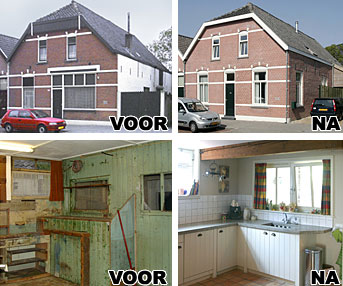 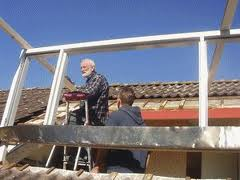 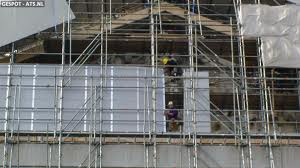 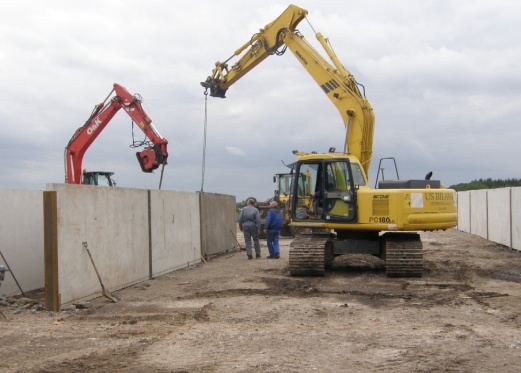 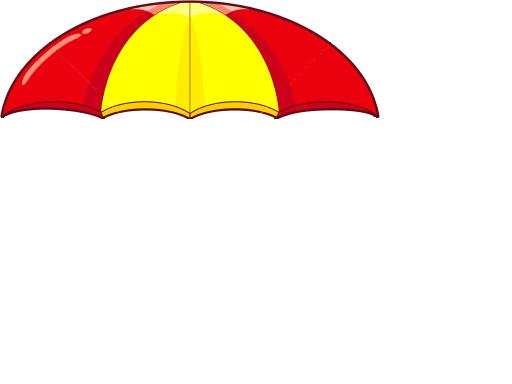 